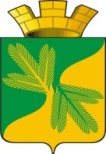 Ханты - Мансийский автономный округ – ЮграСоветский районАДМИНИСТРАЦИЯ ГОРОДСКОГО ПОСЕЛЕНИЯ ТАЁЖНЫЙП О С Т А Н О В Л Е Н И Е 7 апреля 2020 года                                                                                                                 № 111О предоставлении  дополнительных мер поддержки субъектам малого и среднего предпринимательства   и отдельным категориям организаций и индивидуальных предпринимателей    	В соответствии с Федеральным законом от 21.12.1994 № 68-ФЗ «О защите населения и территорий от чрезвычайных ситуаций природного и техногенного характера», законом Ханты-Мансийского автономного округа – Югры от 03.05.2000 № 26-оз «О регулировании отдельных земельных отношений в Ханты-Мансийском автономном округе – Югре», постановлением Губернатора Ханты-Мансийского автономного округа – Югры от 18.03.2020 № 20 «О введении режима повышенной готовности в Ханты-Мансийском автономном округе – Югре», в целях поддержки субъектов малого и среднего предпринимательства в период введения в Ханты-Мансийском автономном округе – Югре режима повышенной готовности: 1. Предоставить отсрочку арендной платы, начисленной за период с 1 марта 2020 года по 31 декабря 2020 года, и ее уплату равными частями в сроки, предусмотренные договорами аренды в 2021 году, или на иных условиях, предложенных арендаторами, по согласованию сторон (далее - дополнительные меры поддержки): 1.1. Субъектам малого и среднего предпринимательства за владение и (или) пользование имуществом, земельными участками, находящимся в муниципальной собственности городского поселения Таёжный, переданными им в аренду. 1.2. Организациям и индивидуальным предпринимателям, осуществляющим деятельность в сфере пассажирских перевозок на водном, воздушном и автомобильном транспорте, туризма, физической культуры и спорта, общественного питания, гостиничных услуг, культуры, организации досуга и развлечений, дополнительного образования, организации конференций и выставок, предоставления бытовых услуг населению, за владение и (или) пользование имуществом, находящимся в муниципальной собственности городского поселения Таёжный, переданными им в аренду. 2. Субъектам малого и среднего предпринимательства, осуществившим реализацию преимущественного права на приобретение арендуемого имущества городского поселения, в рассрочку,  отсрочку оплаты, начисленной за период с  1 апреля 2020 года по 31 декабря 2020 года, и ее уплату равными частями в сроки, предусмотренные договорами в 2021 году, или на иных условиях, по согласованию сторон.3. Сектору по правовым и имущественным отношениям администрации городского поселения Таёжный  уведомить лиц, указанных в пункте 1 настоящего постановления, о предоставлении дополнительных мер поддержки.4. Опубликовать настоящее постановление в порядке, установленном Уставом городского поселения Таёжный, и разместить на официальном сайте городского поселения Таёжный. 5.  Настоящее постановление вступает в силу после его официального опубликования.6. Контроль исполнения настоящего постановления оставляю за собой. Глава городского поселения Таёжный					                 А.Р. Аширов 